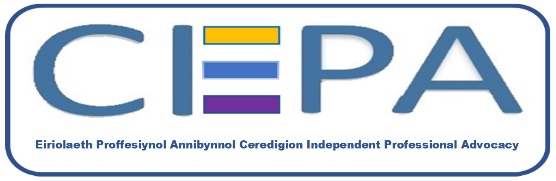 Self-Referral FormCeredigion Independent Professional Advocacy ServiceSelf-Referral FormCeredigion Independent Professional Advocacy ServiceSelf-Referral FormCeredigion Independent Professional Advocacy ServiceSelf-Referral FormCeredigion Independent Professional Advocacy ServiceSelf-Referral FormCeredigion Independent Professional Advocacy ServiceSelf-Referral FormCeredigion Independent Professional Advocacy ServiceE-MAIL: info@cipawales.org.ukFreephone number: 0800 206 1387E-MAIL: info@cipawales.org.ukFreephone number: 0800 206 1387E-MAIL: info@cipawales.org.ukFreephone number: 0800 206 1387Title: Miss / Mrs / Ms / Mr / Other -  Title: Miss / Mrs / Ms / Mr / Other -  Title: Miss / Mrs / Ms / Mr / Other -  Title: Miss / Mrs / Ms / Mr / Other -  Name: Name I’d like you to use: Name: Name I’d like you to use: Home Address: CONTACTS: Mobile:  Home phone: Email: Please contact me by (Circle all that apply)                  Email            Phone             Phone             Phone Please contact me by (Circle all that apply)                   Text              Post              Post              PostDate of Birth:Do you want us to talk to you in Welsh/English?Do you have any other needs (like Easy Read, BSL etc)?Do you want us to talk to you in Welsh/English?Do you have any other needs (like Easy Read, BSL etc)?Do you want us to talk to you in Welsh/English?Do you have any other needs (like Easy Read, BSL etc)?Do you want us to talk to you in Welsh/English?Do you have any other needs (like Easy Read, BSL etc)?Do you want us to talk to you in Welsh/English?Do you have any other needs (like Easy Read, BSL etc)?Do you want us to talk to you in Welsh/English?Do you have any other needs (like Easy Read, BSL etc)?Do you have social care and support needs?    Yes               NoDo you care for someone who has social care and support needs?    Yes               NoIf you care for someone, what is your relationship to them: Information about your social care and support needs/the needs of the person you care for:Do you have social care and support needs?    Yes               NoDo you care for someone who has social care and support needs?    Yes               NoIf you care for someone, what is your relationship to them: Information about your social care and support needs/the needs of the person you care for:Do you have social care and support needs?    Yes               NoDo you care for someone who has social care and support needs?    Yes               NoIf you care for someone, what is your relationship to them: Information about your social care and support needs/the needs of the person you care for:Do you have social care and support needs?    Yes               NoDo you care for someone who has social care and support needs?    Yes               NoIf you care for someone, what is your relationship to them: Information about your social care and support needs/the needs of the person you care for:Do you have social care and support needs?    Yes               NoDo you care for someone who has social care and support needs?    Yes               NoIf you care for someone, what is your relationship to them: Information about your social care and support needs/the needs of the person you care for:Do you have social care and support needs?    Yes               NoDo you care for someone who has social care and support needs?    Yes               NoIf you care for someone, what is your relationship to them: Information about your social care and support needs/the needs of the person you care for:Are you/someone you care for undergoing:An assessment                                      Care and support planning A review                                        A safeguarding enquiry or safeguarding review What makes it hard for you to get involved in this?Is there anyone else who can advocate for you?           Yes               NoAre you/someone you care for undergoing:An assessment                                      Care and support planning A review                                        A safeguarding enquiry or safeguarding review What makes it hard for you to get involved in this?Is there anyone else who can advocate for you?           Yes               NoAre you/someone you care for undergoing:An assessment                                      Care and support planning A review                                        A safeguarding enquiry or safeguarding review What makes it hard for you to get involved in this?Is there anyone else who can advocate for you?           Yes               NoAre you/someone you care for undergoing:An assessment                                      Care and support planning A review                                        A safeguarding enquiry or safeguarding review What makes it hard for you to get involved in this?Is there anyone else who can advocate for you?           Yes               NoAre you/someone you care for undergoing:An assessment                                      Care and support planning A review                                        A safeguarding enquiry or safeguarding review What makes it hard for you to get involved in this?Is there anyone else who can advocate for you?           Yes               NoAre you/someone you care for undergoing:An assessment                                      Care and support planning A review                                        A safeguarding enquiry or safeguarding review What makes it hard for you to get involved in this?Is there anyone else who can advocate for you?           Yes               NoReason for contacting us: Reason for contacting us: Reason for contacting us: Reason for contacting us: Reason for contacting us: Reason for contacting us: Any other information (including any information required to keep you and/or the advocate/others safe):Any other information (including any information required to keep you and/or the advocate/others safe):Any other information (including any information required to keep you and/or the advocate/others safe):Any other information (including any information required to keep you and/or the advocate/others safe):Any other information (including any information required to keep you and/or the advocate/others safe):Any other information (including any information required to keep you and/or the advocate/others safe):How did you hear about us?How did you hear about us?How did you hear about us?How did you hear about us?How did you hear about us?How did you hear about us?Referral DateSignature: 